※配当時数，使用領域とその評価の観点例などは，今後変更になる可能性があります。ご了承ください。東京書籍【パート名：略号】P=Part / RT=Read and Think / UA=Unit Activity【使用領域：略号】聞=聞くこと／読＝読むこと／や＝話すこと［やり取り］／発＝話すこと［発表］／書＝書くこと※「使用領域とその評価の観点例」はその全てを評価するということではなく、適宜選択すること。　　教材内容から見て重要と思われる領域は赤字にした。計88時間令和7年度（2025年度）用中学校英語科用「NEW HORIZON」年間指導計画（略案）【３年】月（３学期制）月（２学期制）単元と目標ページ※○○は関連のある他教科を示します。パート名文法事項・表現など（◆は主な復習事項）時数時数●言語の使用場面★話題・テーマ▼言語の働き■工夫（ストラテジー）学習指導要領の例示との対応使用領域とその評価の観点例使用領域とその評価の観点例使用領域とその評価の観点例月（３学期制）月（２学期制）単元と目標ページ※○○は関連のある他教科を示します。パート名文法事項・表現など（◆は主な復習事項）パート単元●言語の使用場面★話題・テーマ▼言語の働き■工夫（ストラテジー）学習指導要領の例示との対応知識・技能思考・判断・表現主体的に学習に取り組む態度44学び方コーナー　pp.4-5単語の仕組み、文法の形・意味・使い方、パラグラフ・ライティング0Unit 0　pp.6-7Discover a New Side ofClassmates□クラスメートと最近夢中になっていることやよくすることを伝え合うことができる。◆2年生までの学習事項2●教室★最近夢中になっていること▼報告する▼理由を述べる▼質問する、答える・学校での学習や活動聞 読 や 書聞 読 や 書聞 読 や 書Unit 0　pp.6-7Discover a New Side ofClassmates□クラスメートと最近夢中になっていることやよくすることを伝え合うことができる。◆2年生までの学習事項2●教室★最近夢中になっていること▼報告する▼理由を述べる▼質問する、答える・報告する・説明する・質問する聞 読 や 書聞 読 や 書聞 読 や 書Unit 1　pp.9-16What is special aboutJapanese pop culture?□日本のポップカルチャーの魅力について、経験や感想と共に伝えることができる。P1現在完了形（経験用法、平叙文）18●アンケート★日本文化▼質問する、答える・学校での学習や活動読 や読 発 書読 発 書Unit 1　pp.9-16What is special aboutJapanese pop culture?□日本のポップカルチャーの魅力について、経験や感想と共に伝えることができる。P1現在完了形（経験用法、平叙文）18●アンケート★日本文化▼質問する、答える・質問する・相づちを打つ・説明する・発表する読 や読 発 書読 発 書Unit 1　pp.9-16What is special aboutJapanese pop culture?□日本のポップカルチャーの魅力について、経験や感想と共に伝えることができる。P2現在完了形（経験用法、疑問文）18●教室★日本のポップカルチャー▼質問する、答える▼感想を述べる▼相づちを打つ・質問する・相づちを打つ・説明する・発表する聞 読 や発発RT1SVOC（C=形容詞）28●インターネットの記事★アニメ▼紹介する、説明する読 や読 や 書読 や 書RT2SVOO（that節）28●スピーチ★伝統文化とポップカルチャー▼発表する▼紹介する、説明する読 や 書読 書読 書UAポップカルチャーの紹介28●文化交流イベント★日本のポップカルチャー▼発表する▼紹介する、説明するや 発 書や 発 書55　　 Real Life English 1　p.17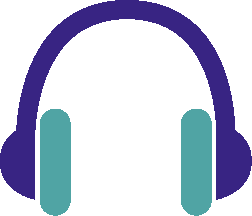 　　 ディスカッション□ディスカッションを聞き、自分の意見をまとめるために必要な情報を理解することができる。…, but ～◆現在完了形（経験用法）、SVOC
（C=形容詞）、SVOO（that節）1●ディスカッション★修学旅行の行動予定▼意見を言う▼提案する▼描写する・学校での学習や活動聞 発聞 発聞 発55　　 Real Life English 1　p.17　　 ディスカッション□ディスカッションを聞き、自分の意見をまとめるために必要な情報を理解することができる。…, but ～◆現在完了形（経験用法）、SVOC
（C=形容詞）、SVOO（that節）1●ディスカッション★修学旅行の行動予定▼意見を言う▼提案する▼描写する・意見を言う・描写する聞 発聞 発聞 発Learning Japanese in Englishp.18国語1★世界に広がる日本語★英語俳句■短い言葉で表現する・発表する読発 書発 書Unit 2　pp.19-26How do you choose your clothes?□人や環境にやさしいファッションの取り組みについて説明することができる。P1現在完了形（完了用法）18●メッセージ★家庭科の宿題▼質問する、答える▼申し出る▼報告する・手紙や電子メールのやり取り読 や読 発読 発Unit 2　pp.19-26How do you choose your clothes?□人や環境にやさしいファッションの取り組みについて説明することができる。P1現在完了形（完了用法）18●メッセージ★家庭科の宿題▼質問する、答える▼申し出る▼報告する・質問する・申し出る・報告する・描写する・相づちを打つ・説明する読 や読 発読 発Unit 2　pp.19-26How do you choose your clothes?□人や環境にやさしいファッションの取り組みについて説明することができる。P2現在完了形（継続用法）18●友達の家★エシカルファッション▼質問する、答える▼描写する▼相づちを打つ・質問する・申し出る・報告する・描写する・相づちを打つ・説明する聞 読 やや 発やRT1現在完了進行形28●英語の本★衣料品会社の取り組み▼質問する、答える▼紹介する、説明する■例を挙げて説明する・質問する・申し出る・報告する・描写する・相づちを打つ・説明する読 や 書読 や読 やRT2―――――28●英語の本★エシカルな取り組み▼説明する読 書読 や 書読 や 書UAエシカルな商品のPR28●ポスター★エシカルな商品▼紹介する、説明する読 書読 書　　 Real Life English 2　p.27　　 講演□社会的な話題に関する講演を聞き、話し手の伝えたい内容を理解することができる。◆現在完了形、現在完了進行形1●英語の講演★フードマイル、食品ロス▼説明する■話し手のいちばん伝えたいこと（要点）を聞き取る・説明する聞 書聞 書聞 書Grammar for Communication 1pp.28-29◆現在完了形、現在完了進行形166Unit 3　pp.31-38How can we save animals?□絶滅のおそれのある動物について知り、大切なことや取るべき行動について伝えることができる。P1It is …(for＋(人など))＋to18●ポスター★絶滅のおそれのある動物▼紹介する、説明する・学校での学習や活動読 や発発66Unit 3　pp.31-38How can we save animals?□絶滅のおそれのある動物について知り、大切なことや取るべき行動について伝えることができる。P1It is …(for＋(人など))＋to18●ポスター★絶滅のおそれのある動物▼紹介する、説明する・説明する・質問する・賛成する・意見を言う読 や発発Unit 3　pp.31-38How can we save animals?□絶滅のおそれのある動物について知り、大切なことや取るべき行動について伝えることができる。P2want＋(人など)＋to18●教室★絶滅のおそれのある動物▼質問する、答える▼説明する▼さそう、提案する▼賛成する・説明する・質問する・賛成する・意見を言う聞 読 やややRT1let [help]＋(人など)＋動詞の原形28●学級新聞の記事★ラッコ▼紹介する、説明する読 や読 発 書読 発 書RT2―――――28●学級新聞の記事★イリオモテヤマネコ、　生態系▼紹介する、説明する▼訴える読読 発 書読 発 書UA動物についてのレポート記事28●記事★絶滅危惧種▼説明する▼意見を言う▼訴えるや 書や 書　　 Real Life English 3　p.39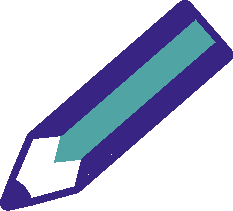 　　 グラフや表の活用□資料から読み取った情報について、事実と意見をわけて書くことができる。This graph shows ….1●レポート★トキの個体数、日本の絶滅危惧種▼説明する▼意見を言う■事実と意見をわけて書く・説明する・意見を言う読読 書読 書7Learning Science in English	p.40理科◆受け身、現在完了形、現在完了進行形1★食物連鎖、生態系▼説明する▼意見を言う・説明する・意見を言う読 発発発Grammar for Communication 2p.41◆不定詞17Stage Activity 1　pp.42-45Discover Japan□日本や郷土の文化などについて、詳しい情報を加えて説明することができる。◆既習事項の総復習4●ビデオレター●パンフレット★日本文化（風呂敷）▼紹介する、説明する▼意見を言う・説明する・意見を言う聞 読 や 発 書聞 読 や 発 書聞 読 や 発 書　　 Let’s Read 1　pp.46-49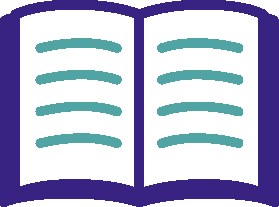 　　 A Mother’s Lullaby□物語を読んで、場面の変化や登場人物の心情などを理解し、気持ちをこめて音読することができる。◆既習事項の総復習4●物語、スピーチ★平和★バラク・オバマ▼描写する▼説明する・描写する・説明する読読読99Unit 4　pp.51-58How can we help each otherin a disaster?□防災・安全への意識を高め、地域の一員として取るべき行動を考えて伝え合うことができる。P1間接疑問文18●外国人市民意識調査と結果★防災▼質問する、答える・学校での学習や活動読 や発発99Unit 4　pp.51-58How can we help each otherin a disaster?□防災・安全への意識を高め、地域の一員として取るべき行動を考えて伝え合うことができる。P1間接疑問文18●外国人市民意識調査と結果★防災▼質問する、答える・質問する・説明する・描写する・発表する読 や発発Unit 4　pp.51-58How can we help each otherin a disaster?□防災・安全への意識を高め、地域の一員として取るべき行動を考えて伝え合うことができる。P2SVOO（what節）18●教室★家庭での災害対策▼質問する、答える▼説明する▼さそう、提案する・質問する・説明する・描写する・発表する聞 読 発ややUnit 4　pp.51-58How can we help each otherin a disaster?□防災・安全への意識を高め、地域の一員として取るべき行動を考えて伝え合うことができる。RT1RT2過去分詞、現在分詞48●レポート★東日本大震災、
テイラー・アンダーソン▼紹介する、説明する▼描写する■時系列で情報を整理する読 や読 書読 書UA防災への取り組みの提案28●教室★防災▼発表するや 発 書や 発 書　　 Real Life English 4　p.59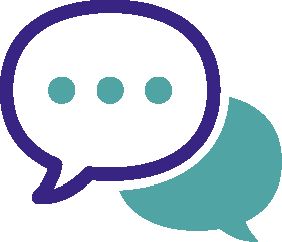 　　 町中での手助け□相手の立場に立って、具体的な提案をしながら申し出たり応じたりすることができる。Can I help you?Shall I …?Would you like me to …?◆間接疑問文1●町中★外国人の手助け▼申し出る▼質問する、答える▼礼を言う■相手に合った表現を選ぶ・申し出る・質問する・礼を言うやややLearning Art in English　p.60美術1★Over the Wall
プロジェクト▼描写する・描写する読 や読 や読 や1010Unit 5　pp.61-68What makes a good leader?□ガンディーの功績を知り、平和や人権の意味について考えることができる。P1名詞を修飾する文（接触節）18●スピーチ★ガンディー▼発表する▼紹介する、説明する・学校での学習や活動聞 読 や発発1010Unit 5　pp.61-68What makes a good leader?□ガンディーの功績を知り、平和や人権の意味について考えることができる。P1名詞を修飾する文（接触節）18●スピーチ★ガンディー▼発表する▼紹介する、説明する・発表する・説明する・褒める・繰り返す・相づちを打つ・描写する・質問する聞 読 や発発Unit 5　pp.61-68What makes a good leader?□ガンディーの功績を知り、平和や人権の意味について考えることができる。P2関係代名詞who18●教室★ガンディー▼褒める▼繰り返す▼相づちを打つ・発表する・説明する・褒める・繰り返す・相づちを打つ・描写する・質問する聞 読 発や発RT1RT2関係代名詞that [which]（主格・目的格）48●伝記★ガンディー▼紹介する、説明する・発表する・説明する・褒める・繰り返す・相づちを打つ・描写する・質問する読 や読 書読 書UA理想のリーダーの紹介28★理想のリーダー▼紹介する、発表する▼質問する▼感想を述べる・発表する・説明する・褒める・繰り返す・相づちを打つ・描写する・質問する発 書発 書　　 Real Life English 5　p.69　　 記事への意見□社会的な話題について、理由や根拠を含めて自分の意見を書くことができる。I (do not) think ….I have two reasons. First, ….Second, ….1●英語雑誌の記事★歩きスマホに関する法律▼説明する▼意見を言う・説明する・意見を言う読読 書読 書Grammar for Communication 3pp.70-71◆後置修飾1Stage Activity 2　pp.72-75My Activity Report□これまでの経験をふり返って活動報告を発表することができる。◆既習事項の総復習4●ビデオレター●活動報告のスピーチ★部活動や委員会・係などの活動▼発表する▼質問する、答える■声、視線、身振り、掲示物などを工夫して発表する・学校での学習や活動聞 読 や 発 書聞 読 や 発 書聞 読 や 発 書Stage Activity 2　pp.72-75My Activity Report□これまでの経験をふり返って活動報告を発表することができる。◆既習事項の総復習4●ビデオレター●活動報告のスピーチ★部活動や委員会・係などの活動▼発表する▼質問する、答える■声、視線、身振り、掲示物などを工夫して発表する・発表する・質問する聞 読 や 発 書聞 読 や 発 書聞 読 や 発 書1111Unit 6　pp.77-84What does it mean to be aglobal citizen?□国をこえて助け合うことの大切さを知り、願いや思いを伝えることができる。P1仮定法（I wish I could [had] ….）18●キャンペーンの広告★学校用品やランドセルの寄付▼仮定する▼紹介する、説明する・仮定する・説明する・質問する・相づちを打つ・繰り返す・発表する・意見を言う読 や発発Unit 6　pp.77-84What does it mean to be aglobal citizen?□国をこえて助け合うことの大切さを知り、願いや思いを伝えることができる。P2仮定法（If＋主語＋were …, ～.）18●教室★ランドセルの寄付▼質問する、答える▼説明する▼仮定する▼相づちを打つ・仮定する・説明する・質問する・相づちを打つ・繰り返す・発表する・意見を言う聞 読 やや 発や 発RT1RT2仮定法（If＋主語＋動詞の過去形，….）主語を説明する関係代名詞48●スピーチ★国際協力▼発表する▼仮定する▼説明する▼感想を述べる・仮定する・説明する・質問する・相づちを打つ・繰り返す・発表する・意見を言う読 や読 や 発読 や 発UA地球市民としての抱負28★地球市民▼仮定する▼説明する▼意見を言うや 書や 書　　 Real Life English 6　p.85　　 テレビの国際ニュース□ニュースなどのテレビ番組の音声を聞いて、概要や要点を理解することができる。◆現在分詞、過去分詞1●ニュース★首脳会談、インド▼伝える、報告する▼紹介する、説明する・報告する・説明する聞 発聞 発聞 発Learning Social Studiesin English	p.86社会◆仮定法1★世界の現状（出身地、言語、年齢、読み書きの能力）▼仮定する▼説明する▼感想を述べる・仮定する・説明する聞 書発発Grammar for Communication 4p.87◆仮定法1月（３学期制）月（２学期制）単元と目標ページ※○○は関連のある他教科を示します。パート名文法事項・表現など（◆は主な復習事項）時数時数●言語の使用場面★話題・テーマ▼言語の働き■工夫（ストラテジー）学習指導要領の例示との対応使用領域とその評価の観点例使用領域とその評価の観点例使用領域とその評価の観点例月（３学期制）月（２学期制）単元と目標ページ※○○は関連のある他教科を示します。パート名文法事項・表現など（◆は主な復習事項）パート単元●言語の使用場面★話題・テーマ▼言語の働き■工夫（ストラテジー）学習指導要領の例示との対応知識・技能思考・判断・表現主体的に学習に取り組む態度1212Stage Activity 3　pp.88-91Let’s Have a Mini Debate□主張とその理由を明確にしながら、ミニディベートをすることができる。◆既習事項の総復習ディベートで使える表現、ディベートの論題4●ミニディベート★日本は住むのによい国か▼意見を言う▼賛成する▼反対する▼司会進行する■メモを取って質問や反論につなげる・学校での学習や活動聞 読 や 発 書聞 読 や 発 書聞 読 や 発 書1212Stage Activity 3　pp.88-91Let’s Have a Mini Debate□主張とその理由を明確にしながら、ミニディベートをすることができる。◆既習事項の総復習ディベートで使える表現、ディベートの論題4●ミニディベート★日本は住むのによい国か▼意見を言う▼賛成する▼反対する▼司会進行する■メモを取って質問や反論につなげる・意見を言う・賛成する・反対する聞 読 や 発 書聞 読 や 発 書聞 読 や 発 書11　　 Let’s Read 2　pp.92-95　　 Power Your Future□エネルギー問題に関する説明文を読んで、概要を理解し、自分の考えや意見を述べることができる。◆既習事項の総復習4●説明文★エネルギー問題▼説明する▼描写する・説明する・描写する読読 発読 発22　　 Let’s Read 3　pp.96-100　　 Coloring Outside the Lines□伝記を読んで、人物の歩みや功績を読み取り、自分の感想を述べることができる。◆既習事項の総復習4●伝記★エリック・カールのメッセージ▼説明する▼描写する・説明する・描写する読読 や 書読 や 書